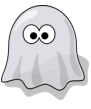 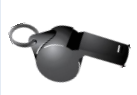 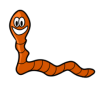 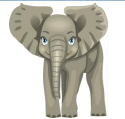 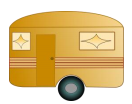 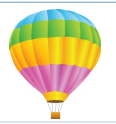 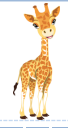 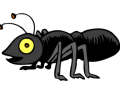 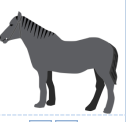 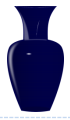 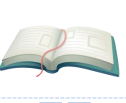 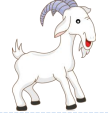 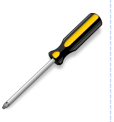 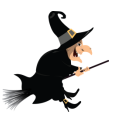 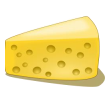  [v]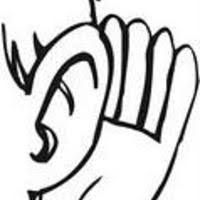 [f]